Памяткапо информационной безопасностидля родителей обучающихся     Постоянно контролируйте использование Интернета вашим ребенком. Это не нарушение его личного пространства, а мера предосторожности и проявление вашей родительской ответственности.     Если ваш ребенок имеет аккаунт на одном из социальных сервисов (LiveJournal, blogs.mail.ru, vkontakte.ru и т.п.), внимательно изучите, какую информацию помещают его участники в своих профилях и блогах, включая фотографии и видео.     Проверьте, с какими другими сайтами связан социальный сервис вашего ребенка. Странички вашего ребенка могут быть безопасными, но могут и содержать ссылки на нежелательные и опасные сайты (например, порно сайт, или сайт, на котором друг упоминает номер сотового телефона вашего ребенка или ваш домашний адрес).     Объясните детям, что они никогда не должны: сообщать личную информацию (имя, адрес, телефон, номер школы), встречаться с кем-либо, знакомым только по общению в Интернет, без вашего разрешения, открывать электронные письма от неизвестных отправителей, отправлять своюфотографию по Интернету незнакомцам.     Поощряйте ваших детей сообщать обо всем странном или отталкивающим и не слишком остро реагируйте, когда они это делают (из-за опасения потерять доступ к Интернет дети не говорят родителям о проблемах, а также могут начать использовать Интернет вне дома и школы).      Будьте в курсе сетевой жизни вашего ребенка. Интересуйтесь, кто их друзья в Интернет так же, как интересуетесь реальными друзьями.     Сообщите в милицию, если Вам стало известно о том, что кто-либо делает вашим детям подарки через Интернет или пытается пригласить их куда-то.      Если у Вас есть банковская (кредитная) карта, регулярно проверяйте состояние ее счета, чтобы вовремя обнаружить, если ребенок или кто-то посторонний ее использует.      Обсудите с вашим ребенком проблемы Интернет - безопасности и дайте ему возможность совместно с вами принять решения о режиме безопасности.       Не считайте Интернет няней для ребёнка. Дети, работающие в Интернете, нуждаются в контроле со стороны взрослого. Располагайте компьютер в таких уголках дома, где члены вашей семьи находятся часто и подолгу.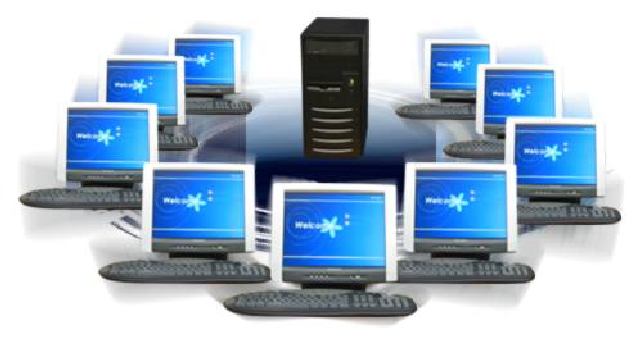 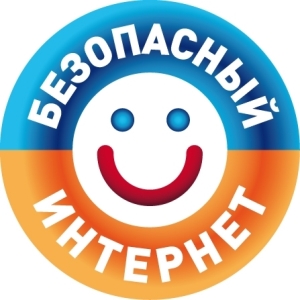 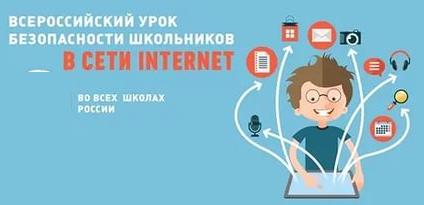 ПАМЯТКА ПО ИНФОРМАЦИОННОЙ БЕЗОПАСНОСТИ ДЛЯ ДЕТЕЙДля того чтобы обезопасить себя, свою семью, своих родителей от опасностей Интернета и причинения возможного ущерба, ты должен предпринимать следующие меры предосторожности при работе в Интернете:• Никогда не сообщай своё имя, номер телефона, адрес проживания или учебы, любимые места отдыха или проведения досуга.• Используй нейтральное экранное имя, не выдающее никаких личных сведений, в том числе и опосредованных: о школе, местах, которые часто посещаешь или планируешь посетить, и пр.• Если тебя что-то пугает в работе компьютера, немедленно выключи его. Расскажите об этом родителям или другим взрослым.• Всегда сообщай взрослым обо всех случаях в Интернете, которые вызвали смущение или тревогу.• Используй фильтры электронной почты для блокирования спама и нежелательных сообщений.• Никогда не соглашайся на личную встречу с людьми, с которыми познакомился в Интернете. О подобных предложениях немедленно расскажи родителям.• Прекращай любые контакты по электронной почте, в системе обмена мгновенными сообщениями или в чатах, если кто-нибудь начинает задавать вам вопросы личного характера или содержащие сексуальные намеки. Расскажи об этом родителям